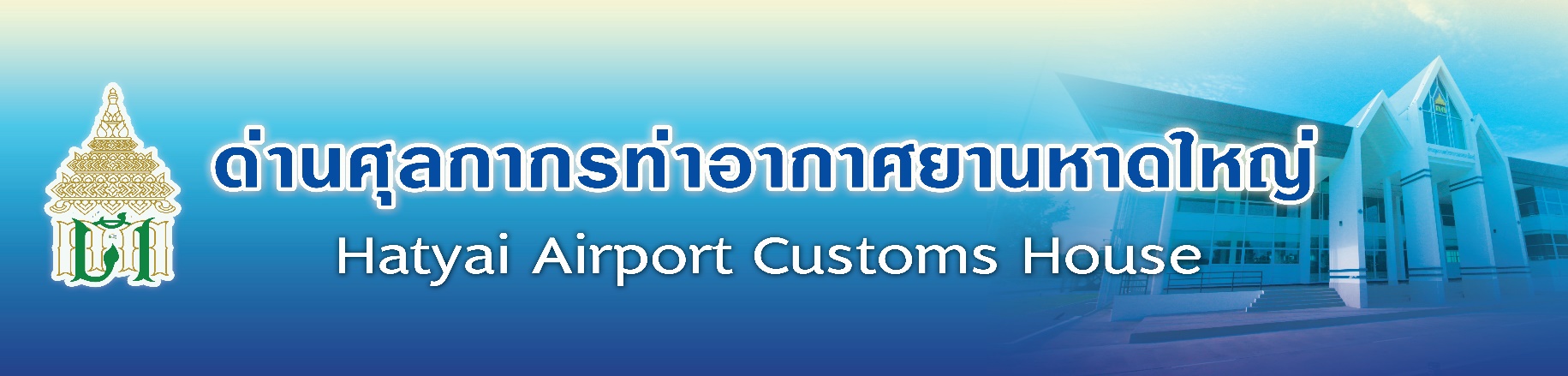 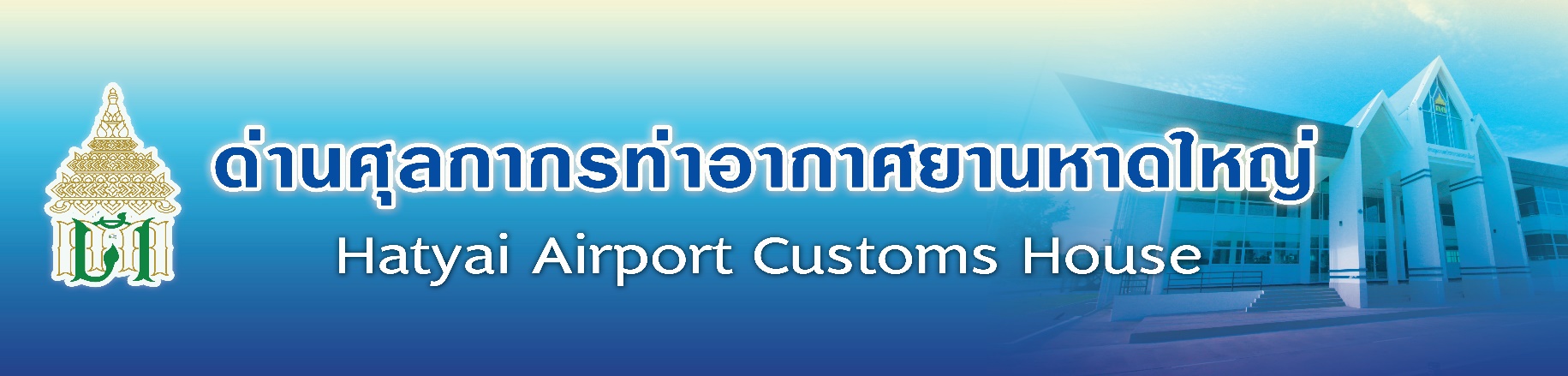 ด่านศุลกากรท่าอากาศยานหาดใหญ่ส่งมอบบุหรี่ต่างประเทศที่คดีถึงที่สุดแล้ว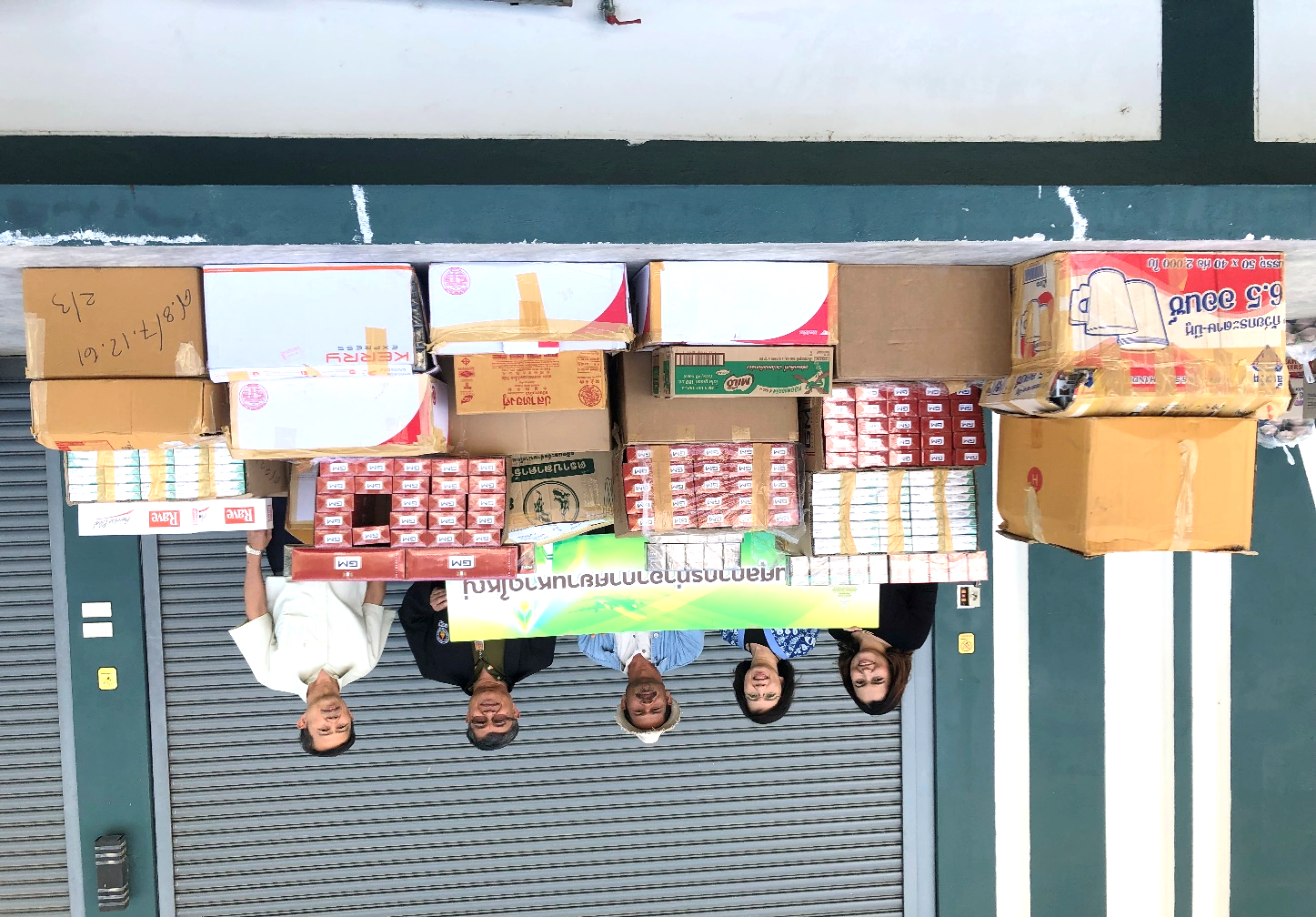 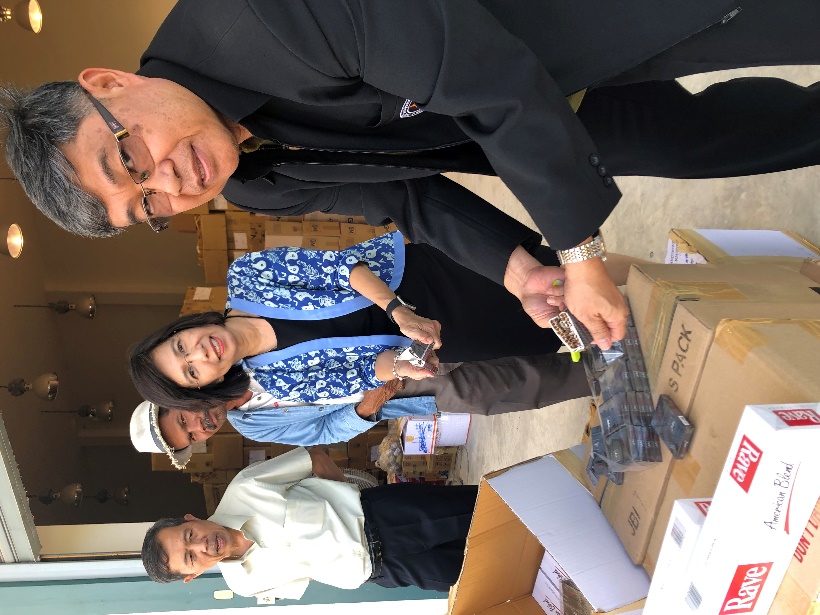 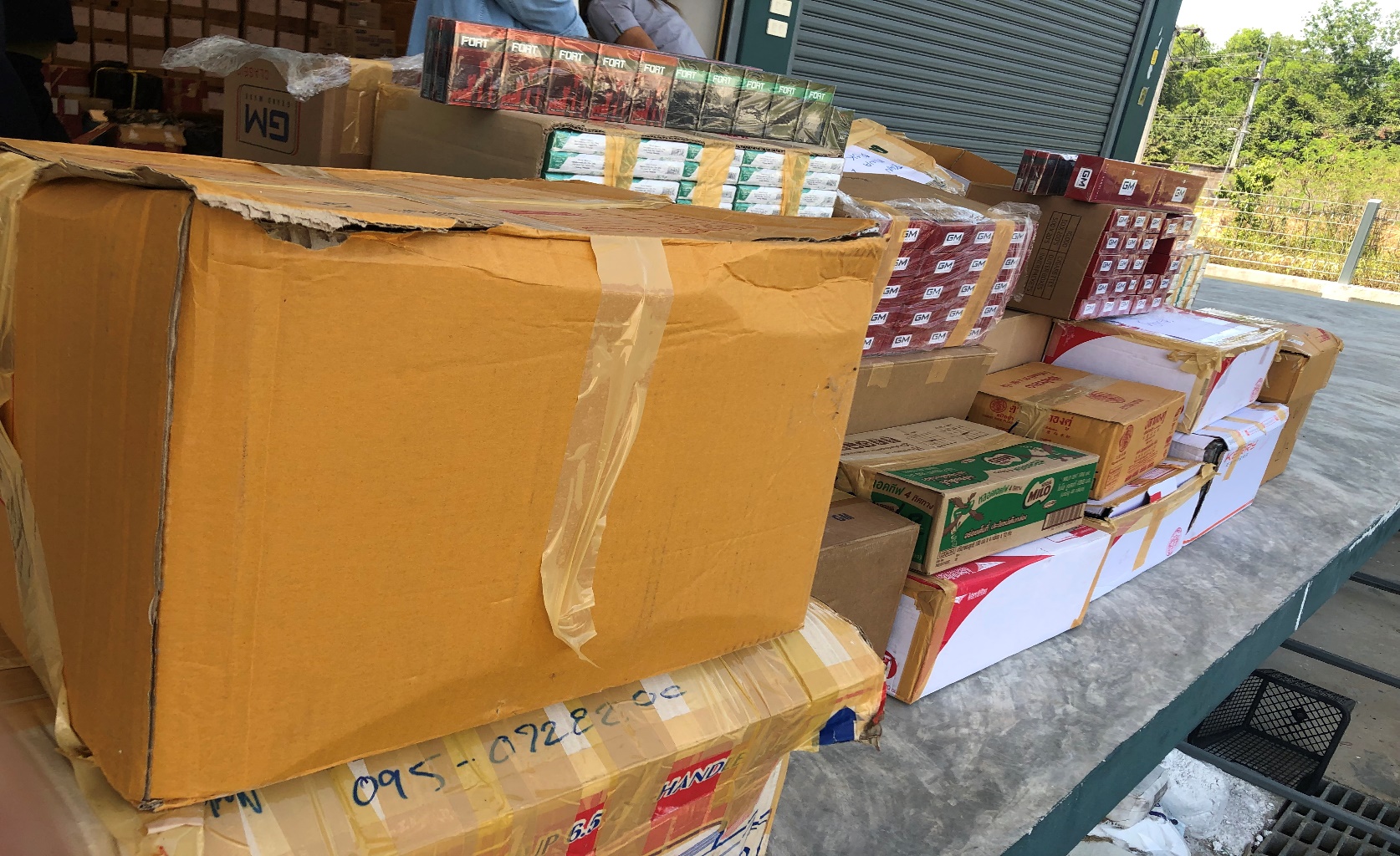 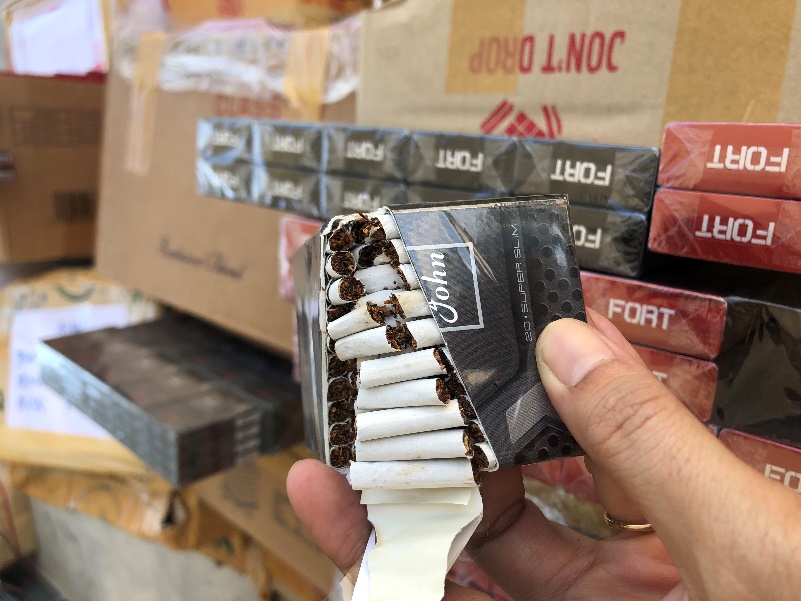 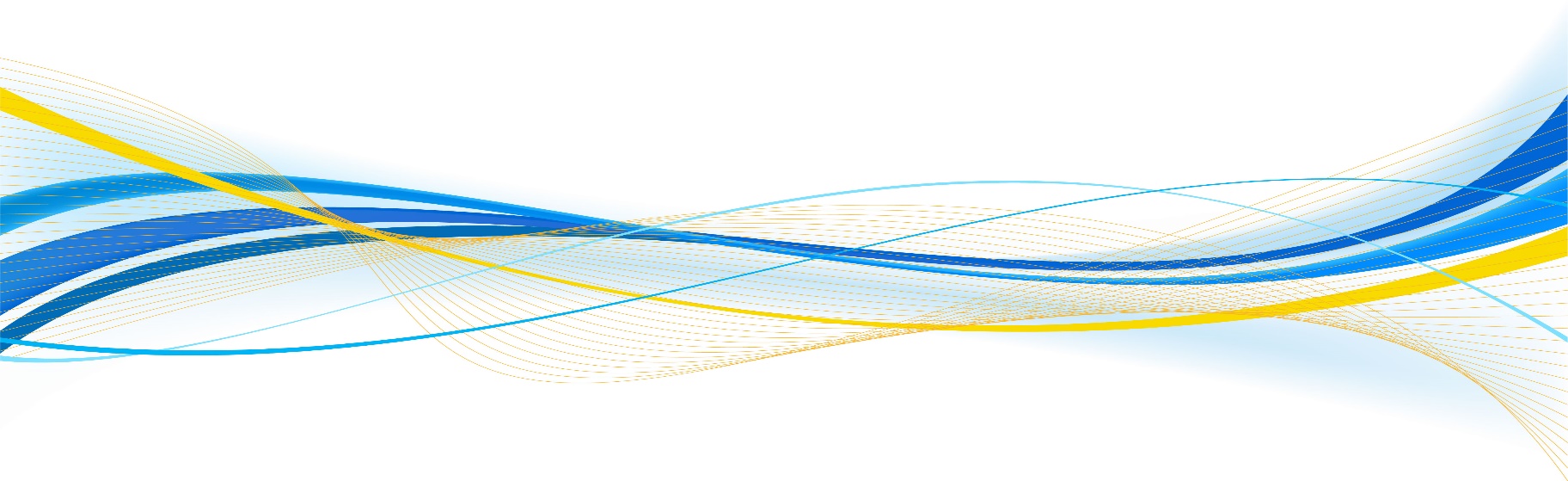 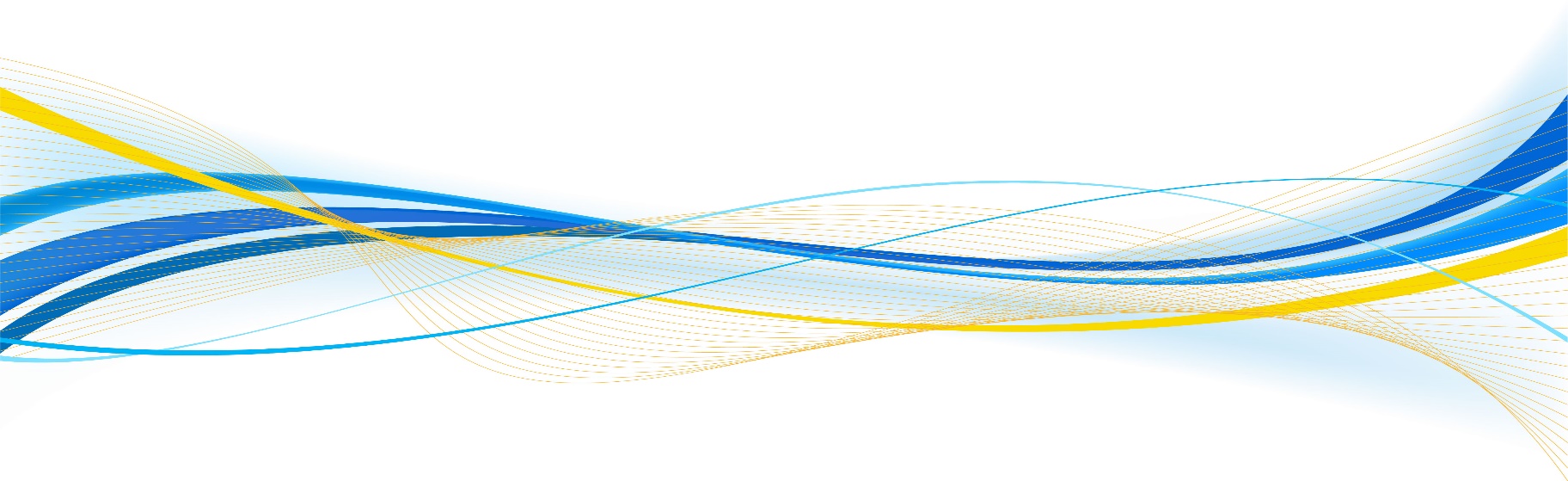 